SZKOŁA POLICJI W PILE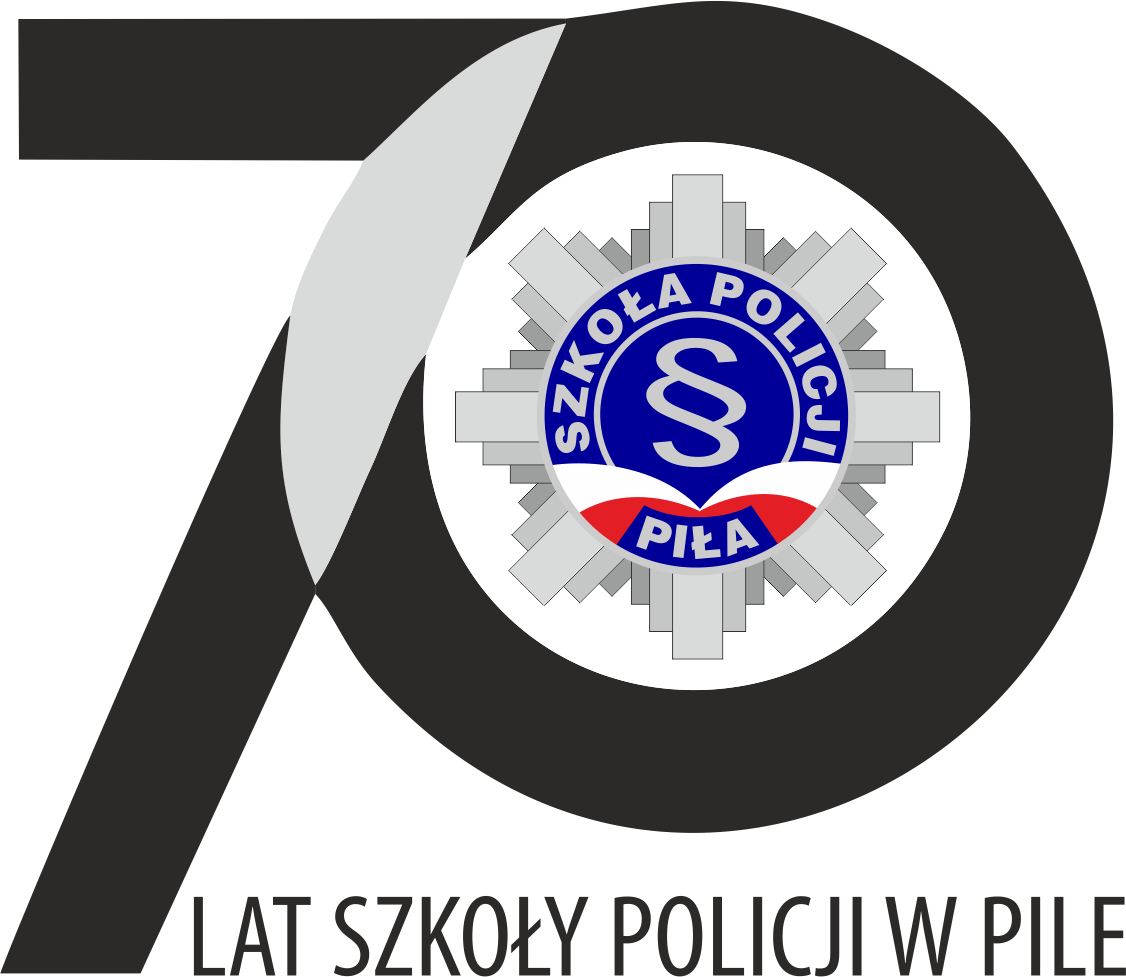 64-920 Piła, pl. Staszica 7, tel. 47 774 2100, 774 2100, fax 47 774 2327, 774 2327,e-mail: sekretariat@sppila.policja.gov.pl, www.pila.szkolapolicji.gov.plL.dz. JZ –136/67/2024					                   	 Piła, dnia 29 kwietnia 2024 r.ZAWIADOMIENIE O WYBORZE OFERT W CZĘŚCI NR 1 I 3 ORAZUNIEWAŻNIENIU CZĘŚCI NR 2POSTĘPOWANIA  O UDZIELENIE ZAMÓWIENIA PUBLICZNEGOdotyczy: postępowania o udzielenie zamówienia publicznego prowadzonego w trybie podstawowym pn. Dostawy warzyw i owoców mrożonych, świeżych produktów mącznych 
i produktów mącznych mrożonychnumer sprawy: 91/JZ-67/2024WYBÓR OFERTDziałając na podstawie art. 253 ust. 2 ustawy z dnia 11 września 2019 r. Prawo zamówień publicznych (tj. Dz. U. z 2023 r. poz. 1605 ze zm.), zwanej dalej „ustawą Pzp”, Zamawiający zawiadamia, że dokonał wyboru ofert złożonych przez Wykonawców: CZĘŚĆ NR 1 – Warzywa i owoce mrożoneAB Frost Trade Sp. z o.o. ul. Tarnowska 22A 61-323 PoznańCena oferty: 51 391,35 złUzasadnienie wyboru: Zgodnie z treścią art. 239 ust. 1 ustawy Pzp, Zamawiający wybiera najkorzystniejszą ofertę na podstawie kryteriów oceny ofert określonych w dokumentach zamówienia. Wykonawca wykazał, iż nie podlega wykluczeniu oraz spełnia warunki udziału w postępowaniu. Oferta otrzymała 100,00 punktów, w kryterium oceny ofert: Cena oferty brutto  –  waga 100 %. CZĘŚĆ NR 3 – Produkty mączne mrożoneAB Frost Trade Sp. z o.o. ul. Tarnowska 22A 61-323 PoznańCena oferty: 32 046,00 złUzasadnienie wyboru: Zgodnie z treścią art. 239 ust. 1 ustawy Pzp, Zamawiający wybiera najkorzystniejszą ofertę na podstawie kryteriów oceny ofert określonych w dokumentach zamówienia. Wykonawca wykazał, iż nie podlega wykluczeniu oraz spełnia warunki udziału w postępowaniu. Oferta otrzymała 100,00 punktów, w kryterium oceny ofert: Cena oferty brutto  –  waga 100 %. UNIEWAŻNIENIE POSTĘPOWANIADziałając na podstawie art. 260 ust. 1 ustawy Pzp, Zamawiający zawiadamia, że niniejsze postępowanie w zakresie Części nr 2 zostało unieważnione.CZĘŚĆ NR 2 – Świeże produkty mączneUzasadnienie prawne: art. 255 pkt 2 ustawy Pzp - Zamawiający unieważnia postępowanie 
o udzielenie zamówienia, jeżeli wszystkie złożone wnioski o dopuszczenie do udziału w postępowaniu albo oferty podlegały odrzuceniu.Uzasadnienie faktyczne: Jedyna oferta złożona w zakresie Części nr 2 – Świeże produkty mączne została odrzucona.						            	       KOMENDANT						        SZKOŁY POLICJI W PILE                                                                               z up.						        ZASTĘPCA KOMENDANTA						        SZKOŁY POLICJI W PILE						          mł. insp. Marcin TowalewskiWyk. w 1 egz.Wyk. M. ŁosośZamieszczono na stronie internetowej prowadzonego postępowania https://platformazakupowa.pl/transakcja/907153  w dniu 29 kwietnia 2024 r.